There is no doubt in my mind that
 it would be harder to go without internet than TV for the rest of your life. 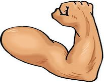 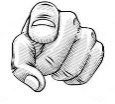  Firstly, you can use the internet for many purposes. You can keep in touch with your friends, play games and even communicate with people from all over the world!  
 Anyone would agree that if you want to watch a TV show, you should just find it on the internet. With TV, you can flick through the channels for hours and never find anything good to watch! However on the internet, you can watch the shows that you like at a convenient time for you. 
Furthermore, you can use the internet wherever you like! You can take your phone with you whenever you leave the house so that if you feel like watching a show when you’re on the bus, you can use the internet! Obviously, you can’t take your TV with you when you leave the house! 
For these reasons, it is clear that 
it would be harder to give up the internet than TV for the rest of your life. 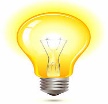 Conclusion